3.2. pielikums. Zemes īpašumu formas dabas parkā “Piejūra”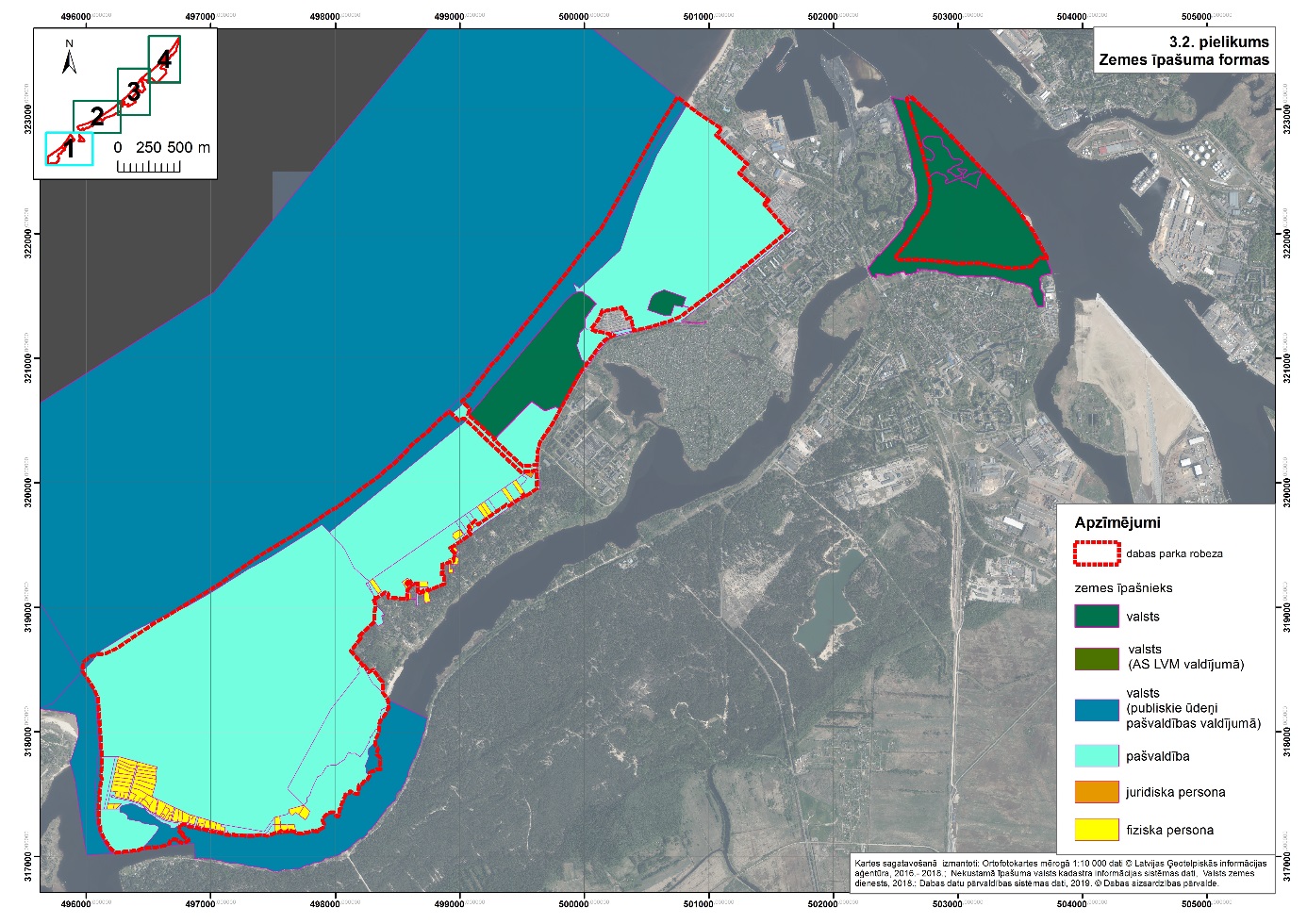 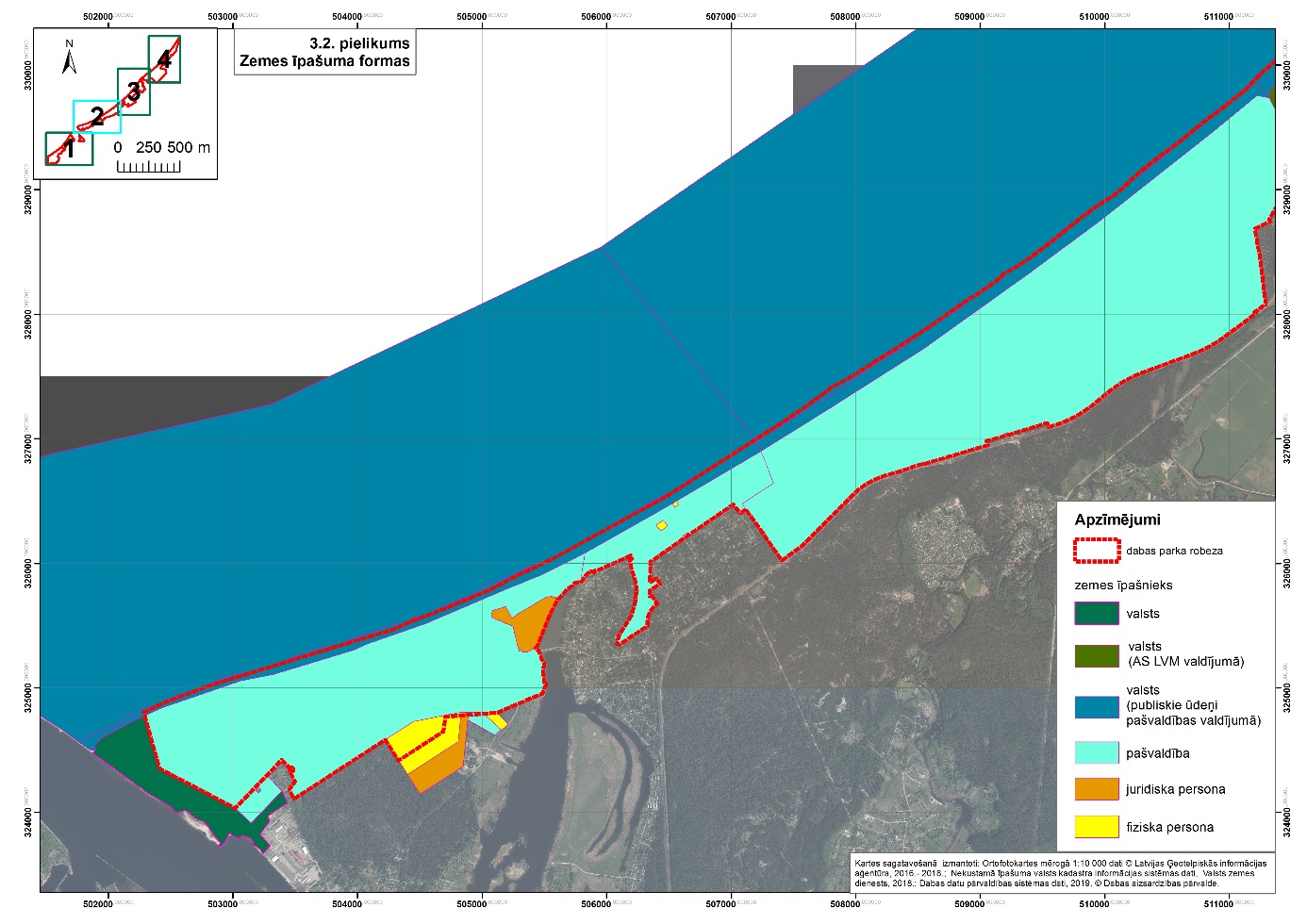 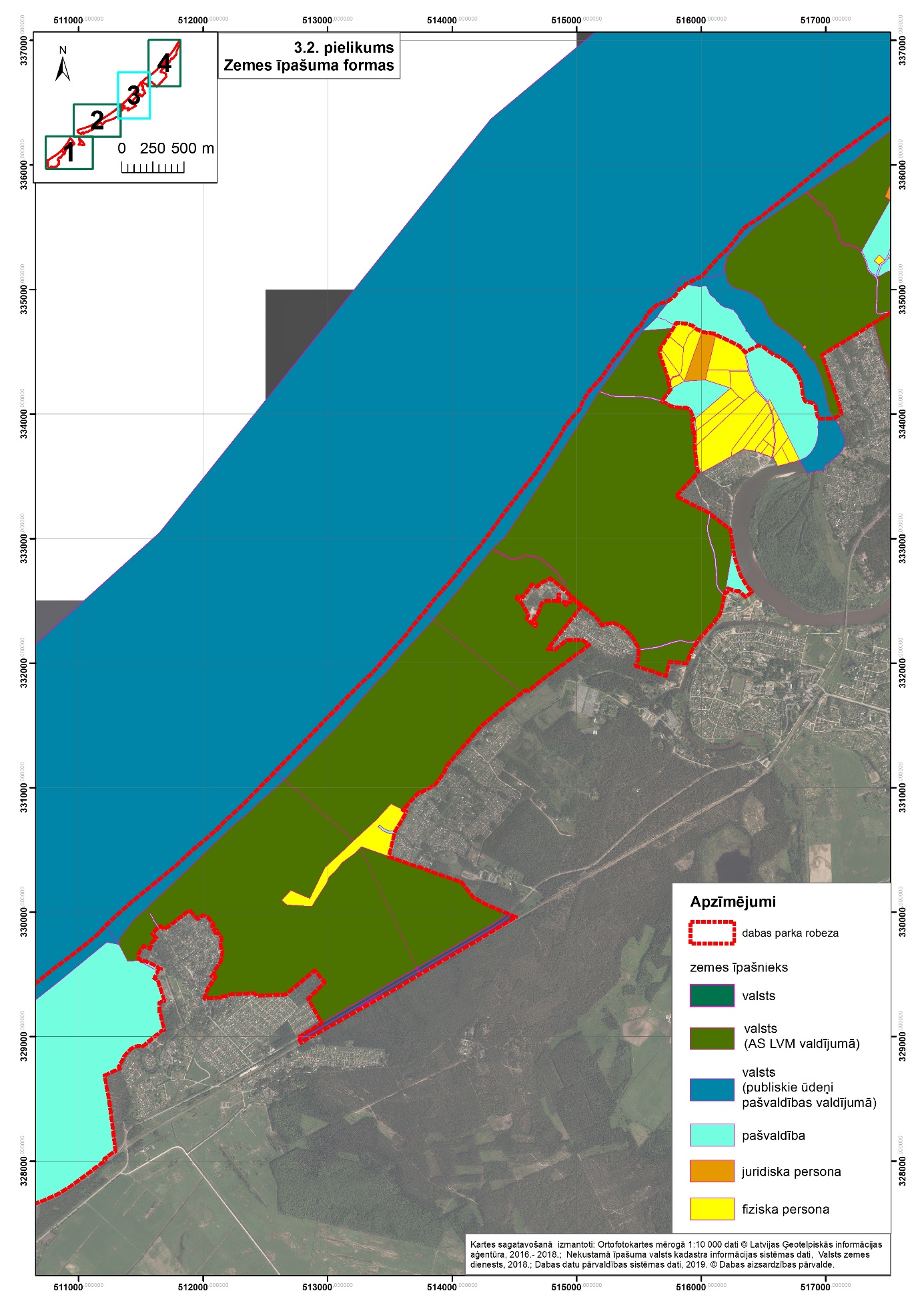 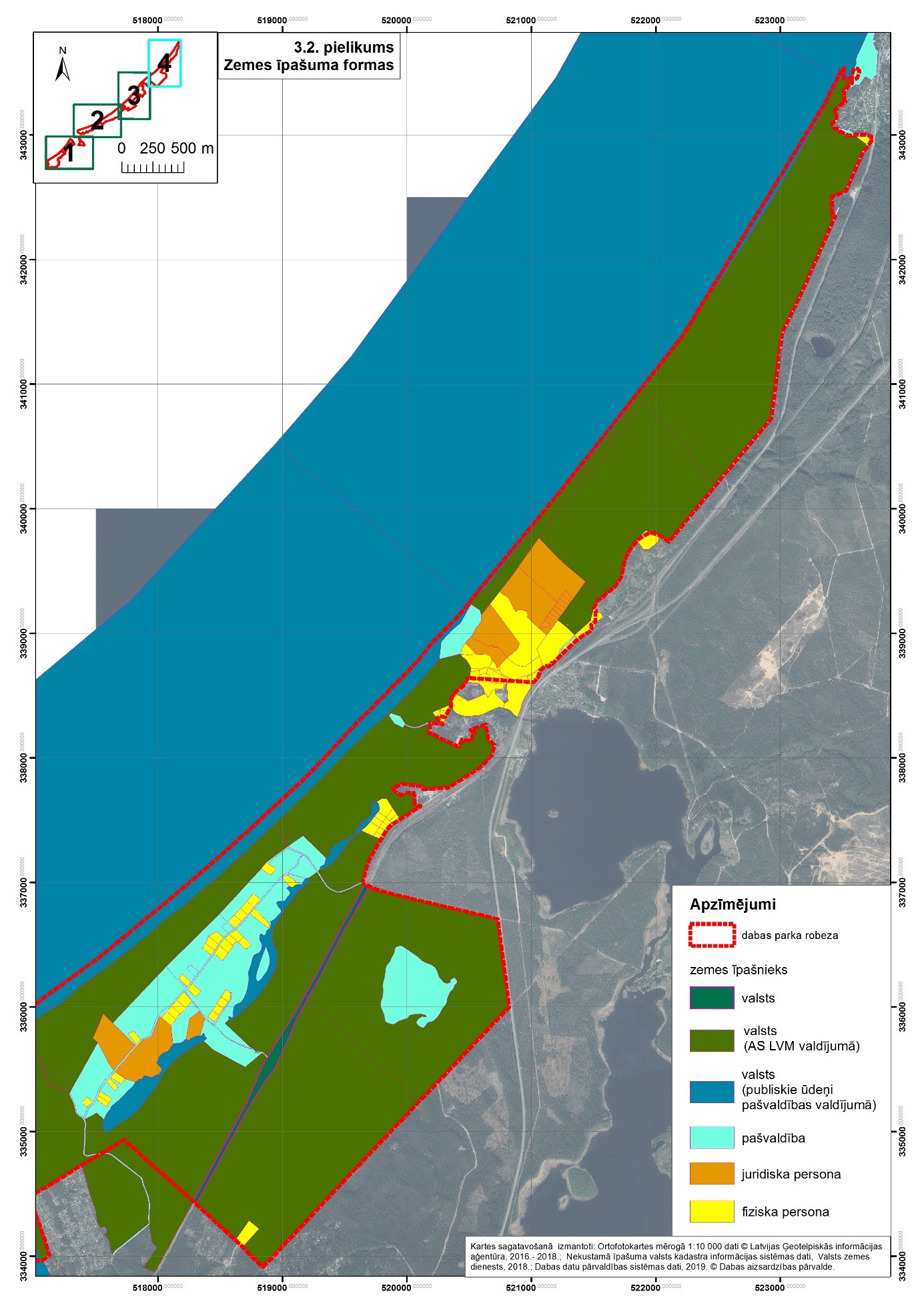 